EFFET OF THICKNESS OF DIFFERENT SHAPE MEMORY POLYMER LAYERS ON DAMPING PERFORMANCE Betha Hemanth, M.Prasanth Kumara* Asst.Professor, Department of Mechanical Engineering, Chaitanya Engineering college, Visakhapatnam, India-530048 bAssoc.Professor, Department of Mechanical Engineering, ANITS, Visakhapatnam, India-531162Abstract		Unconstrained layer damping, also known as extensional damping, is a surface damping treatment for vibration suppression. This investigation utilized UTM and DMA tests and analytical studies on polyurethane, silicone, and butyl rubbers for symmetrical and unsymmetrical configurations. Results showed that butyl rubber provided better results in reducing vibration amplitude in rectangular and cylindrical cavities. Extensional damped samples were modeled using Solid Works, and modal analysis was conducted on the ANSYS R19 workbench.Keywords: Damping, Unconstrained layer damping, Python programming, symmetrical and unsymmetrical configuration;Introduction: 	Damping is the energy dissipation property of a material, converting mechanical energy into thermal energy. It is caused by friction and determined by loading and unloading phases of a process. Surface damping treatments are passive methods of reducing vibration, typically associated with sheet metal structure vibration. There are two types of damping treatments: Free Layer Damping (FLD) treatment and Constrained Layer Damping (CLD). Unconstrained Layer Damping is a free-layer treatment where a coating of a damping material is applied to one or both sides of a structure. Shape memory alloys like Polyurethane rubber, Silicone rubber, and Butyl rubber were used as damping materials in this study, as they can return from a deformed shape to its original shape when induced by temperature changes. The Ross-Kerwin-Ungar (RKU) equations can predict unconstrained-layer damping treatment performance, considering the case with zero constrained-layer thickness. The constrained-layer damping treatment's performance depends on the constraining layer's geometry and type. Sandwich damping treatments achieve maximum shear strain when the constraining layer is the same type and geometry as the structure being damped.Modal Analysis:	This study examines a FLD structure consisting of AA 6063 base metal and Epoxy Adhesive-based damping materials like polyurethane, silicone, and Butyl rubbers with 75 Shore A hardness [1].FLD samples were created using SOLIDWORKS software, following ASTM-E756 standards. These samples were made from Polyurethane, Silicone, and Butyl rubbers with cavities in different configurations. The base plate was made of AA6063, and the layer material was glued to it using epoxy resin. The damping effect from the adhesive was ignored due to the small adhesive thickness of around 3 micron meters [2][3].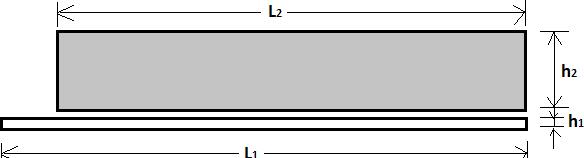 Fig.1 Configuration of FLD sample without cavities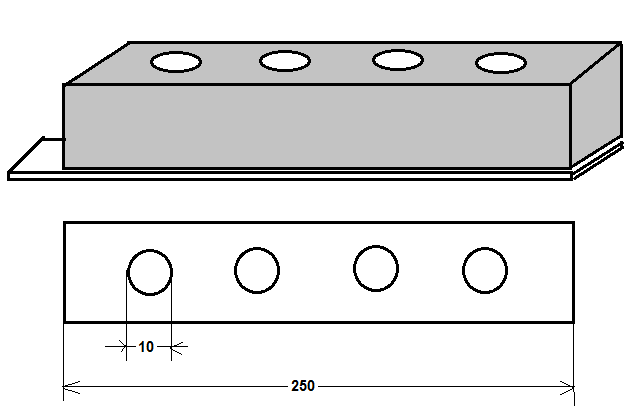 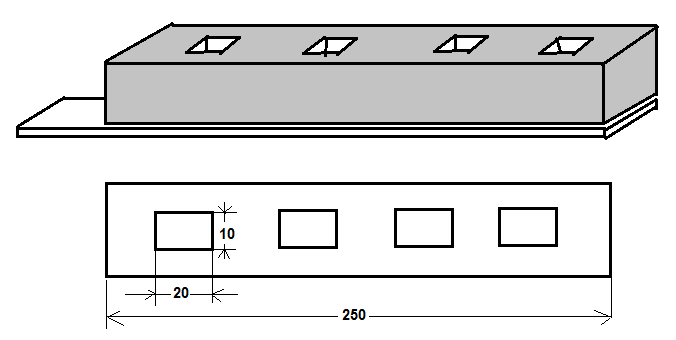 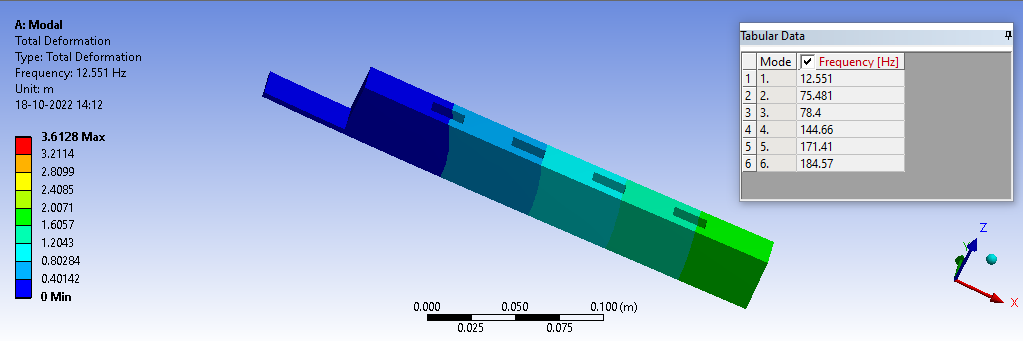 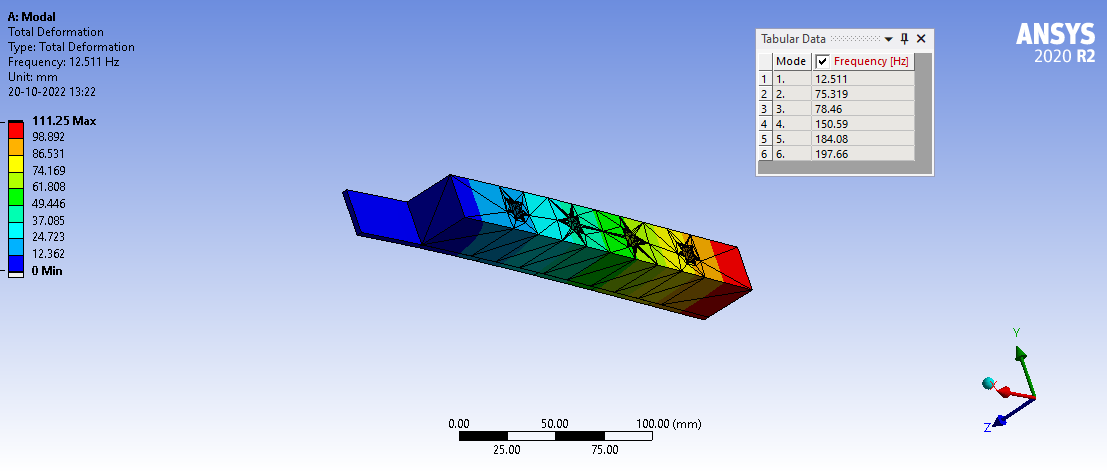 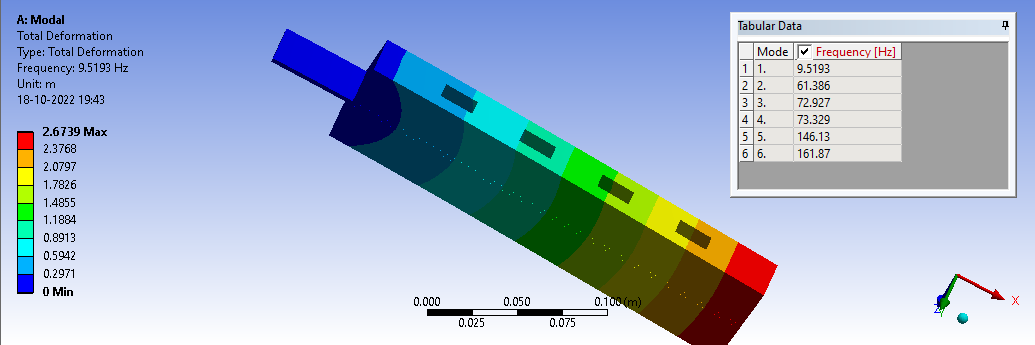 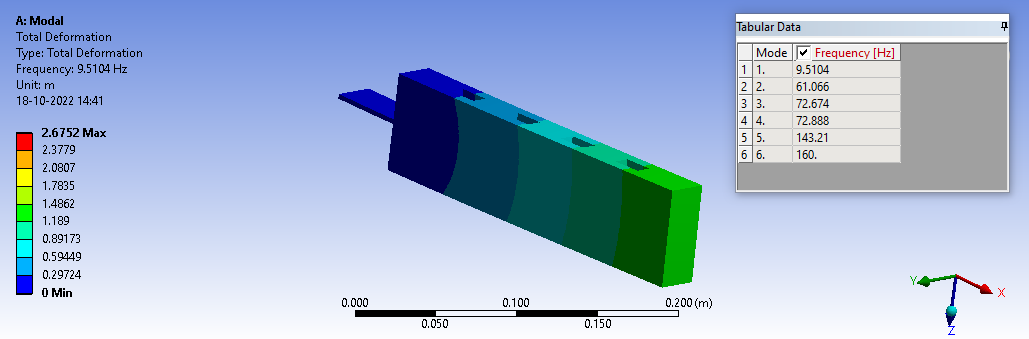 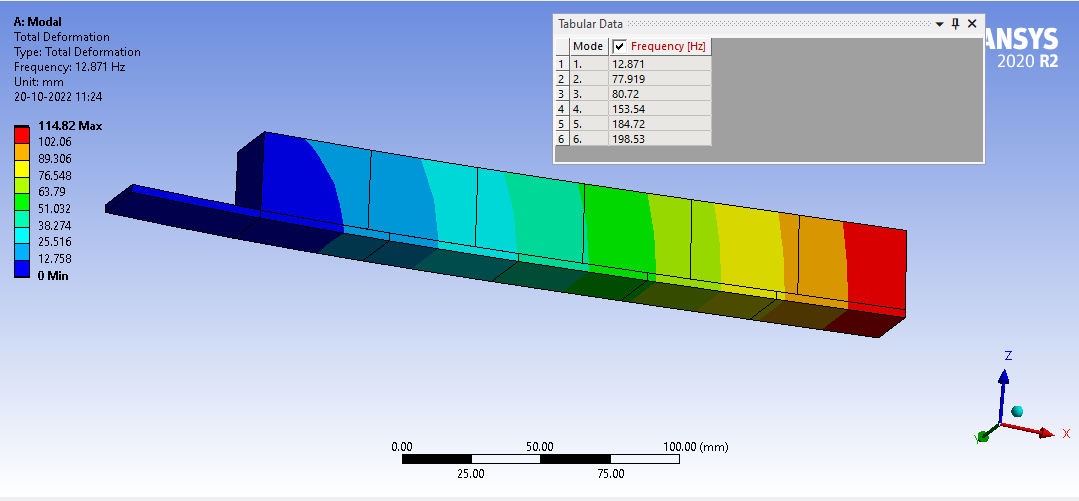 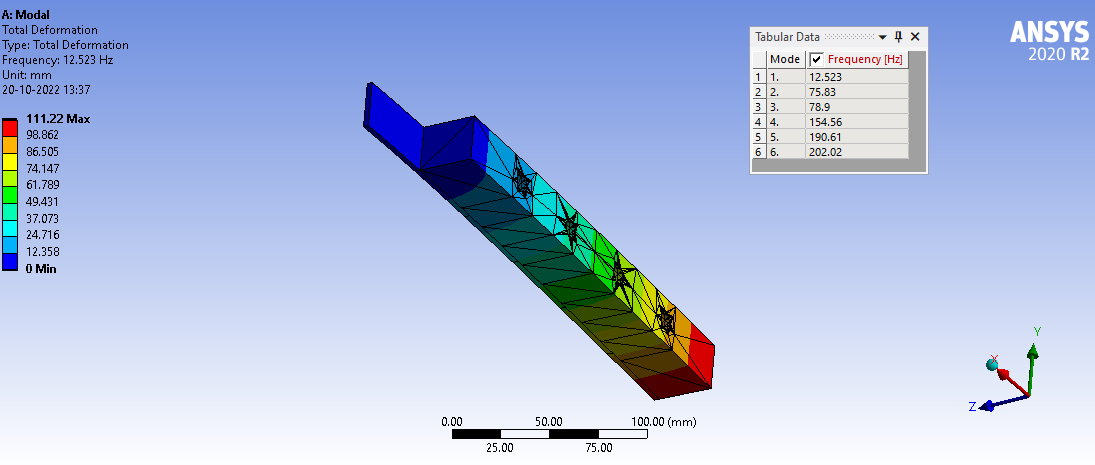 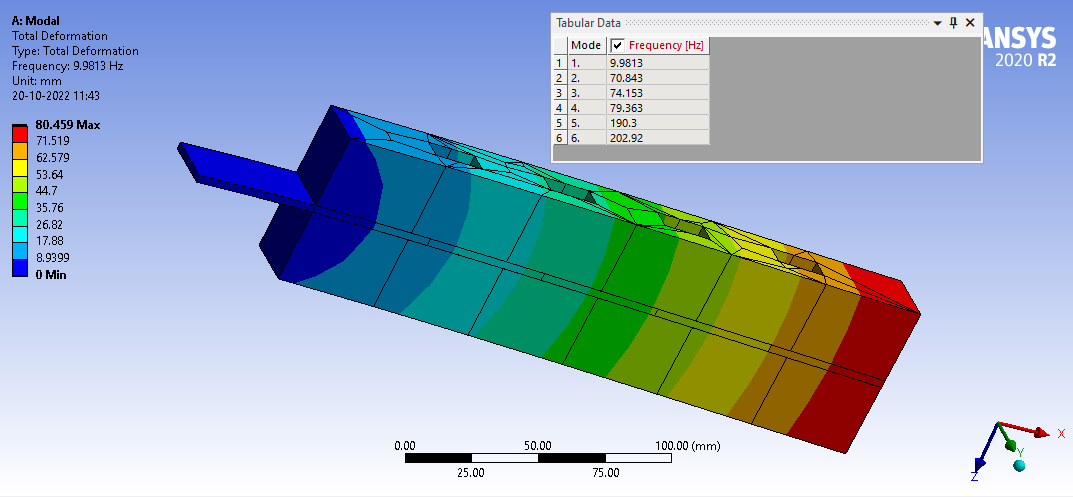 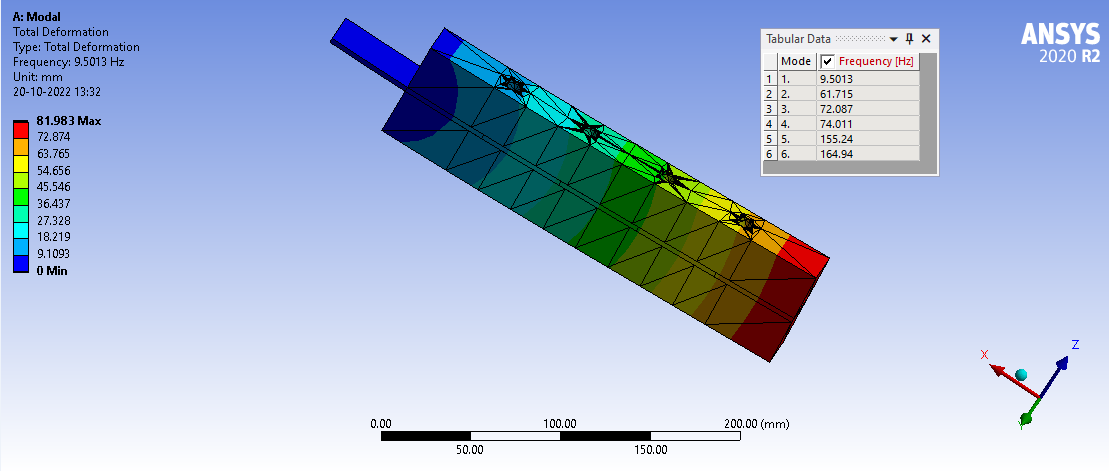 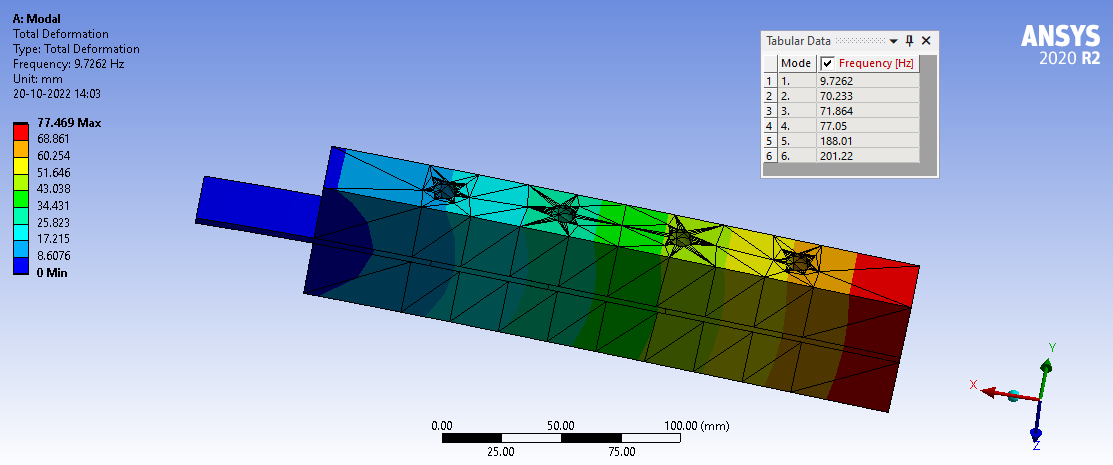 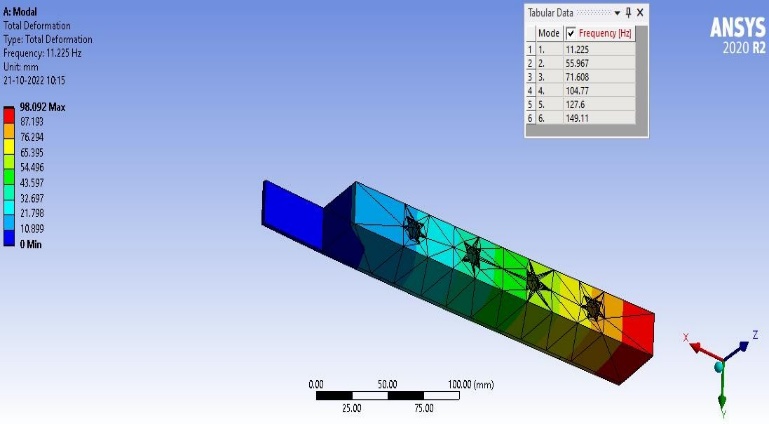 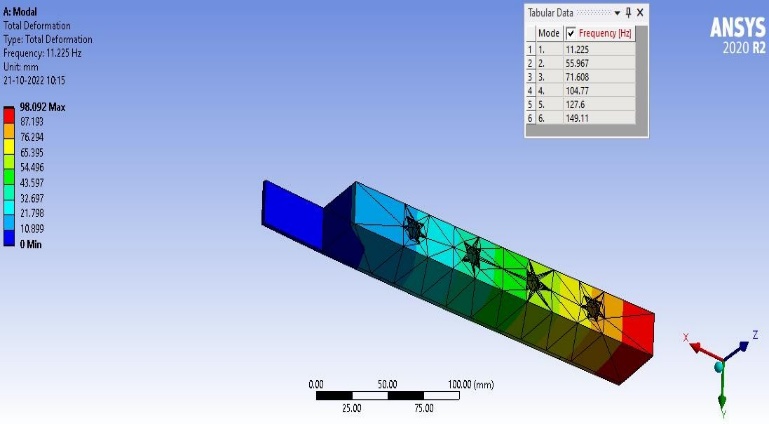 Fig.5(a) Asymmetrical FLD beam- 40mm thick PU	Fig.5(b) Asymmetrical FLD beam-40mm PU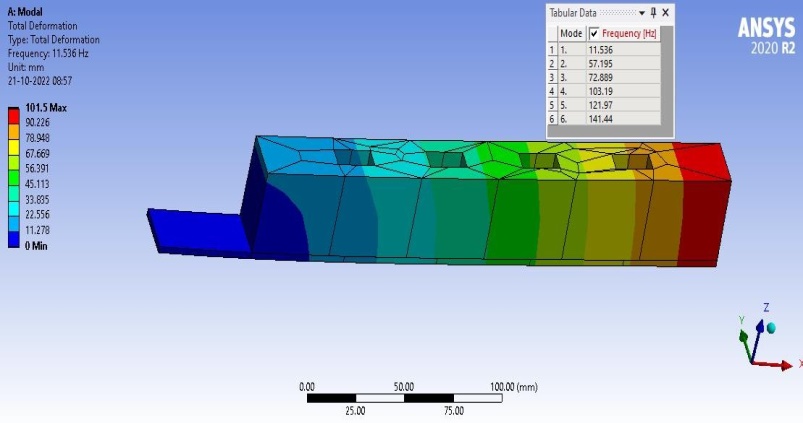 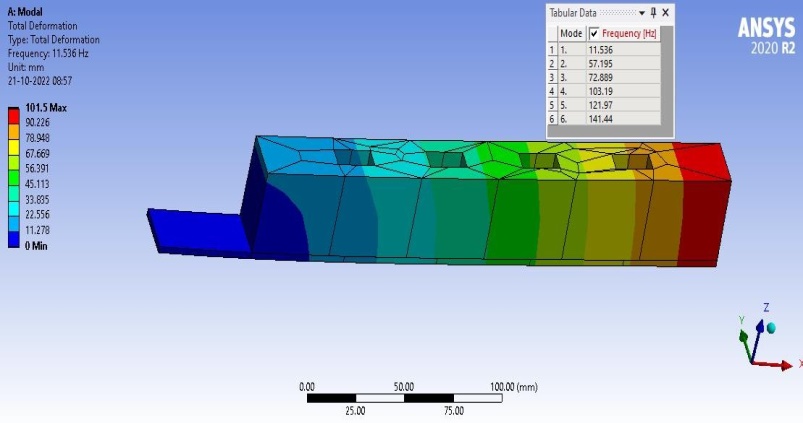  rubber layer rubber layer with Rectangular cavities 	with cylindrical cavity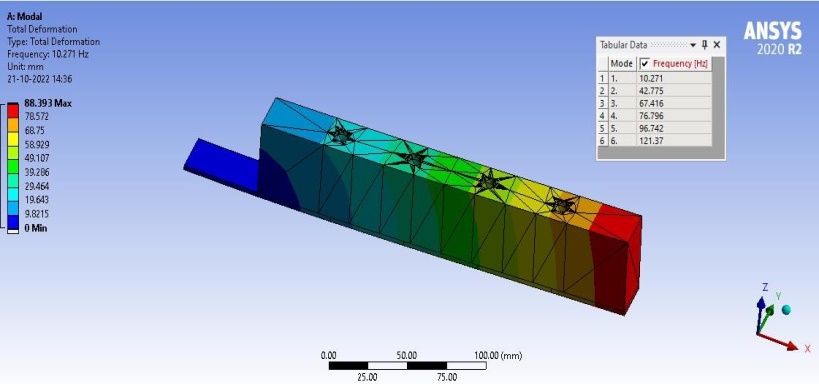 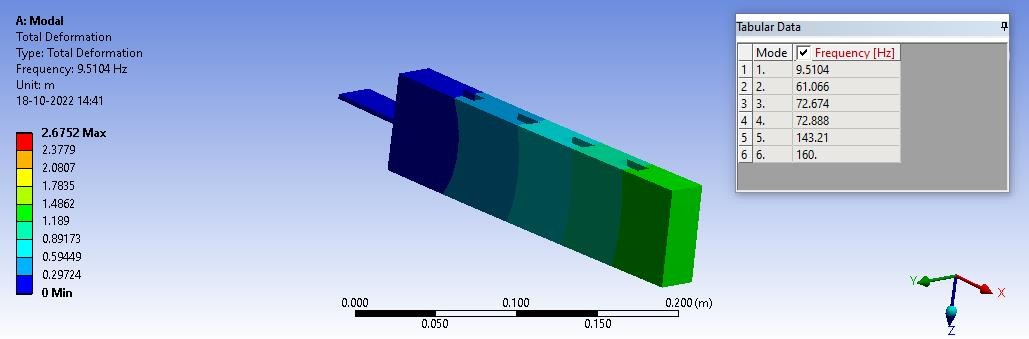 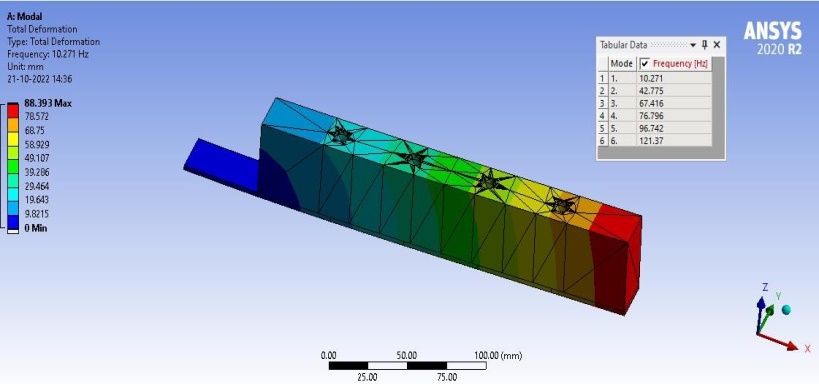 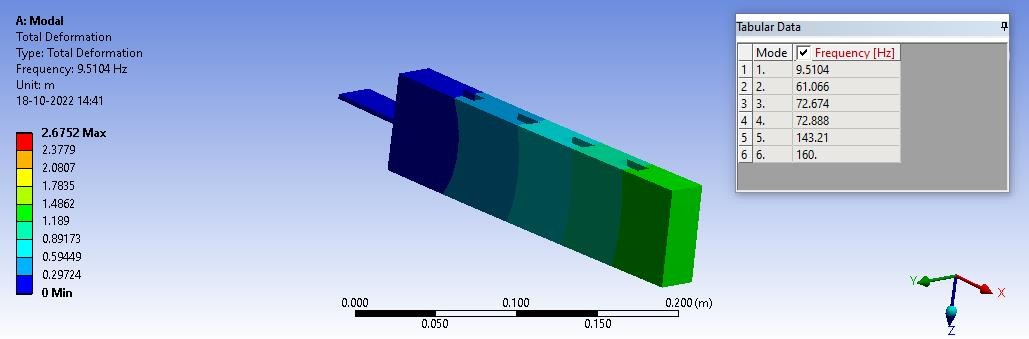 Fig.5(c) Proportioned FLD beam 40mm thick PU rubber layer 	 Fig.5(d) Proportioned FLD beam 40mm thick PU rubber layer with rectangular cavity                                                      with cylindrical cavity               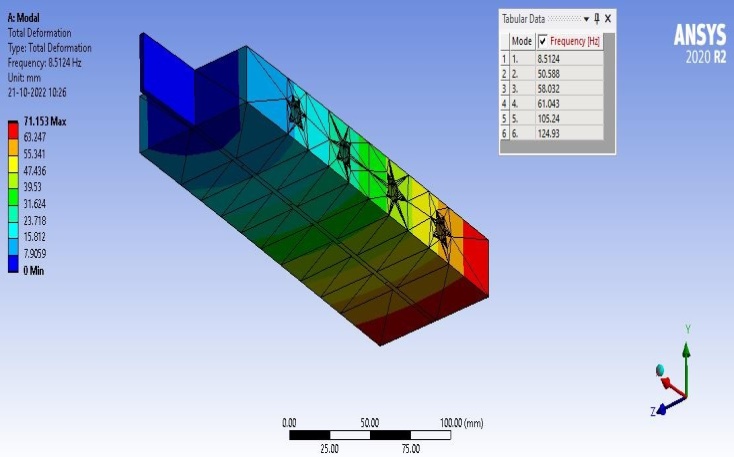 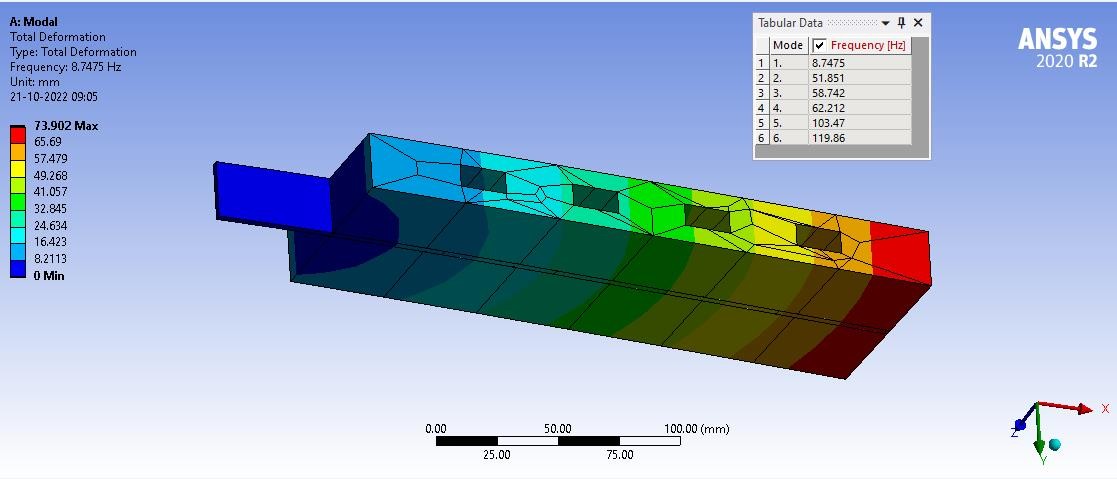 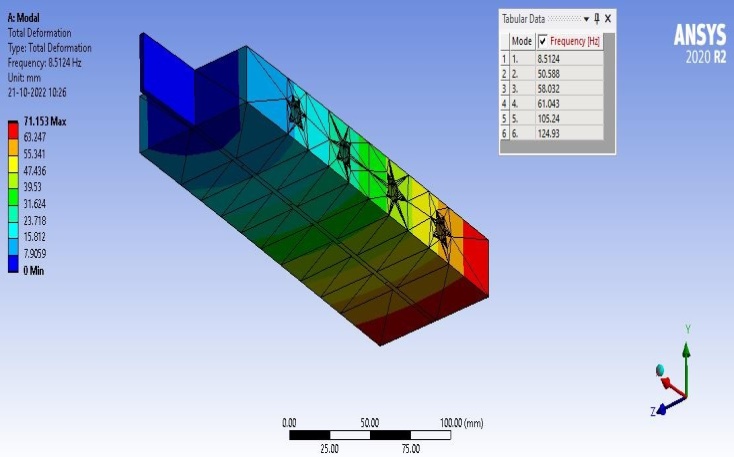 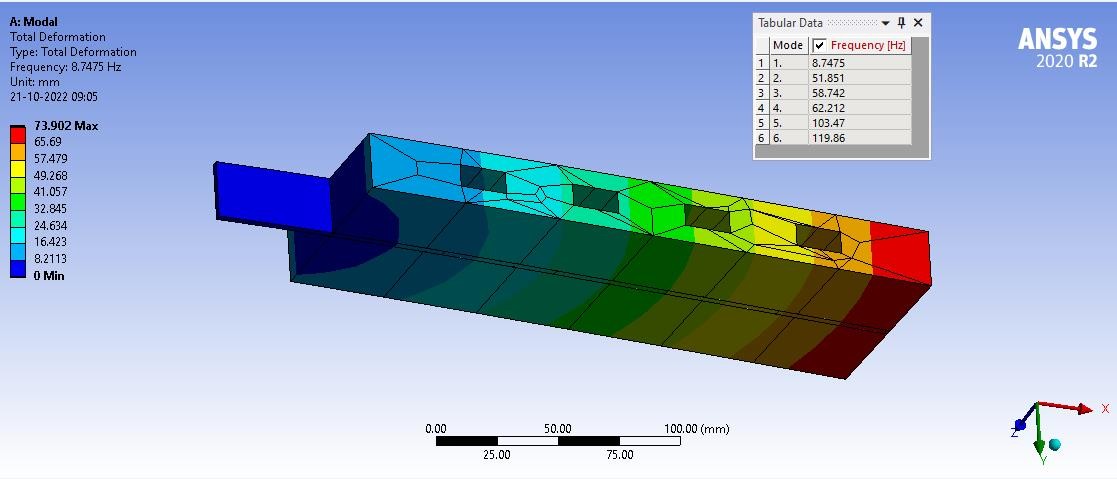 Fig.5(e) Proportioned FLD beam 40mm thick silicone rubber with 	Fig.5(f) Proportioned FLD beam 40mm thick Rectangular cavity                                                                                                          silicone rubber with cylindrical cavity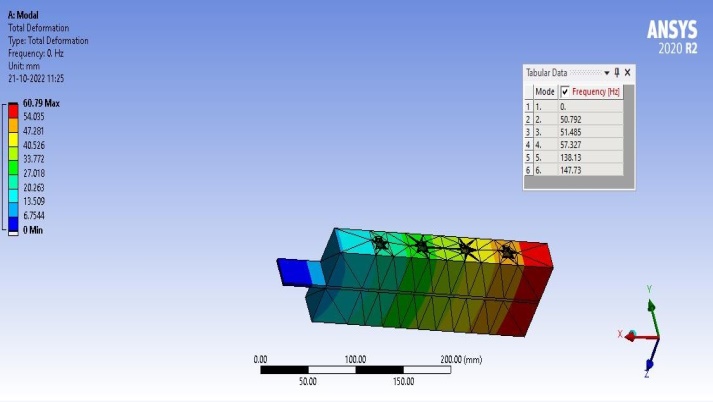 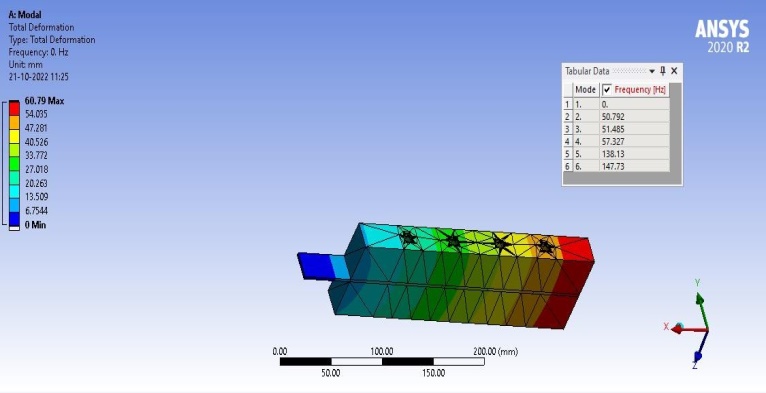 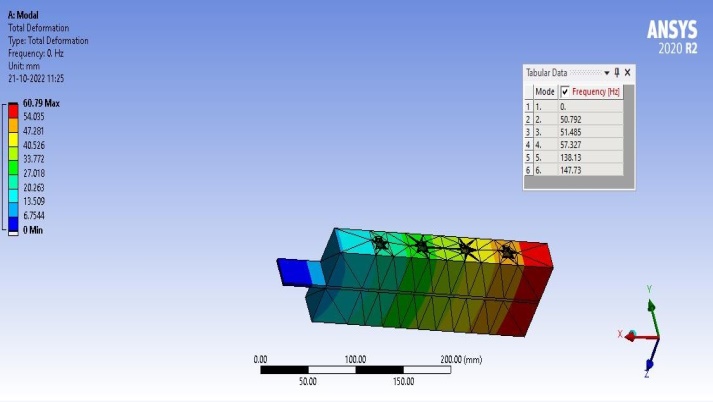 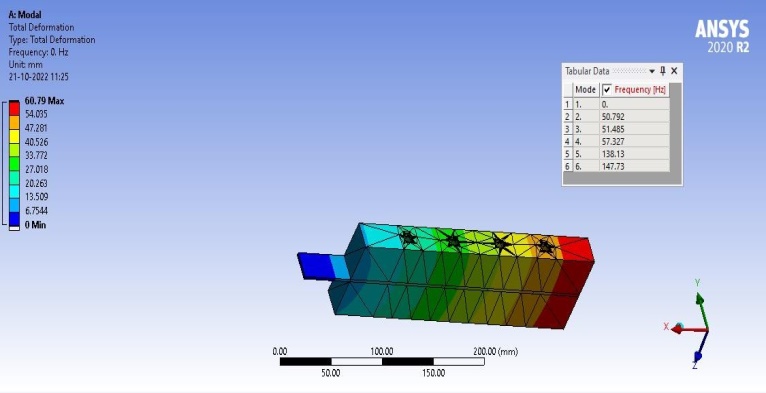 Fig.5(g) Proportioned FLD beam 40mm thick butyl rubber with 	   Fig.5(h) Proportioned FLD beam 40mm thick butyl Cylindrical cavity	   rubber with cylindrical cavity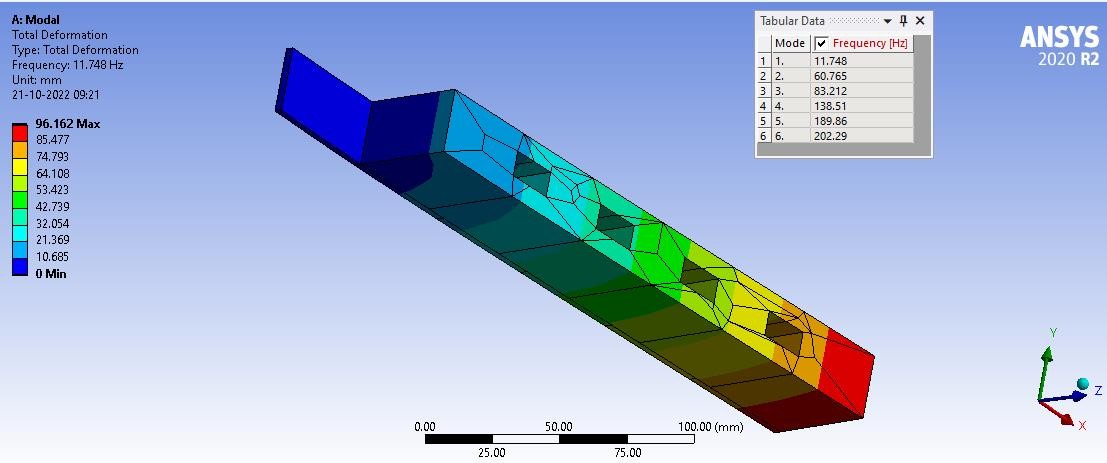 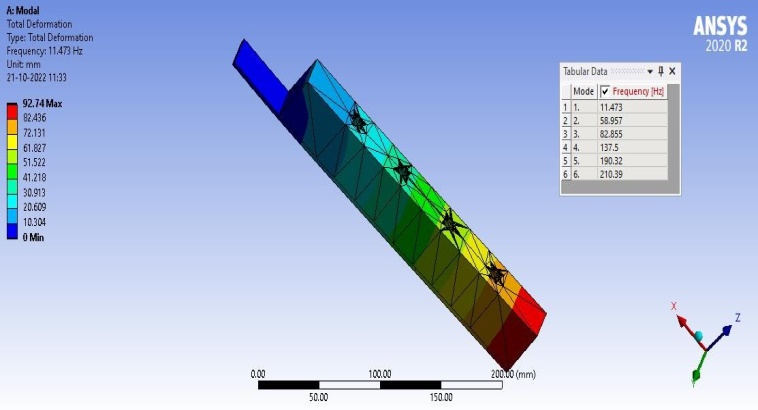 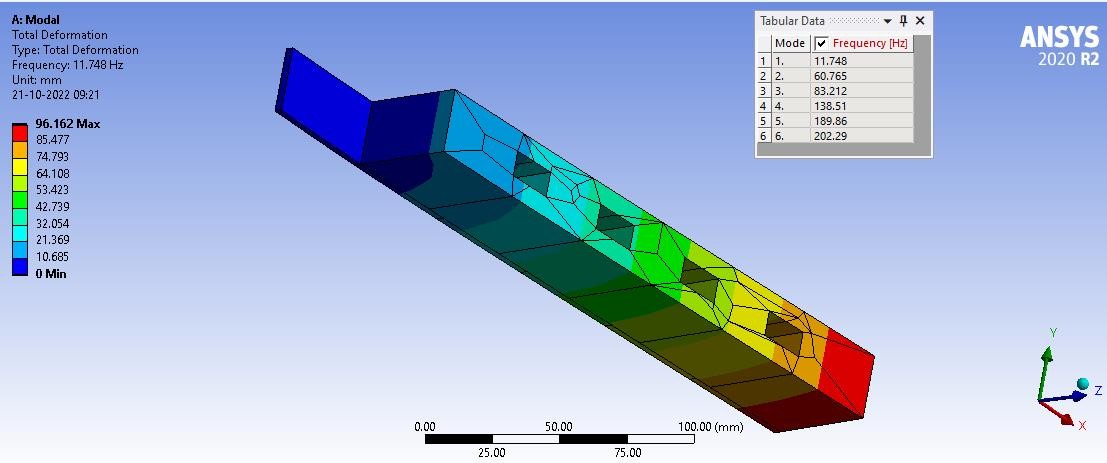 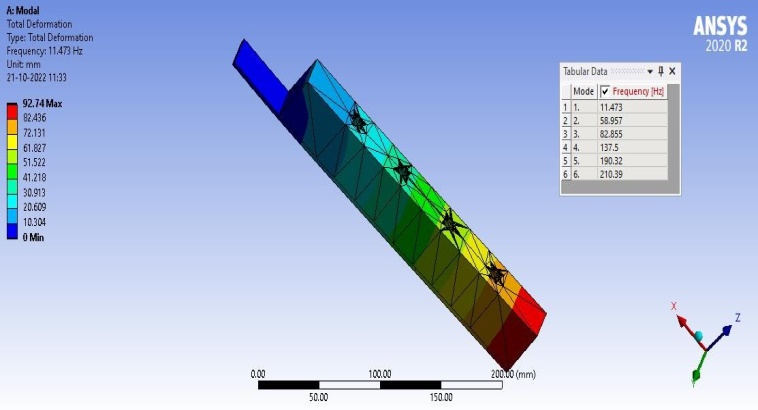 Fig.5(i) Asymmetrical FLD beam 40mm thick butyl	       Fig.5(j) Asymmetrical FLD beam 40mm thick butyl rubber with Rectangular cavity                                                                   rubber with cylindrical cavity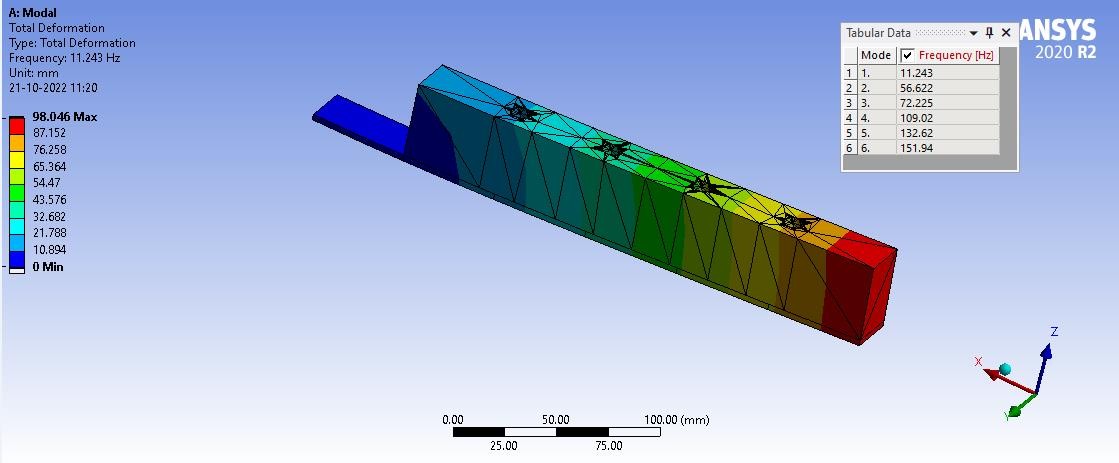 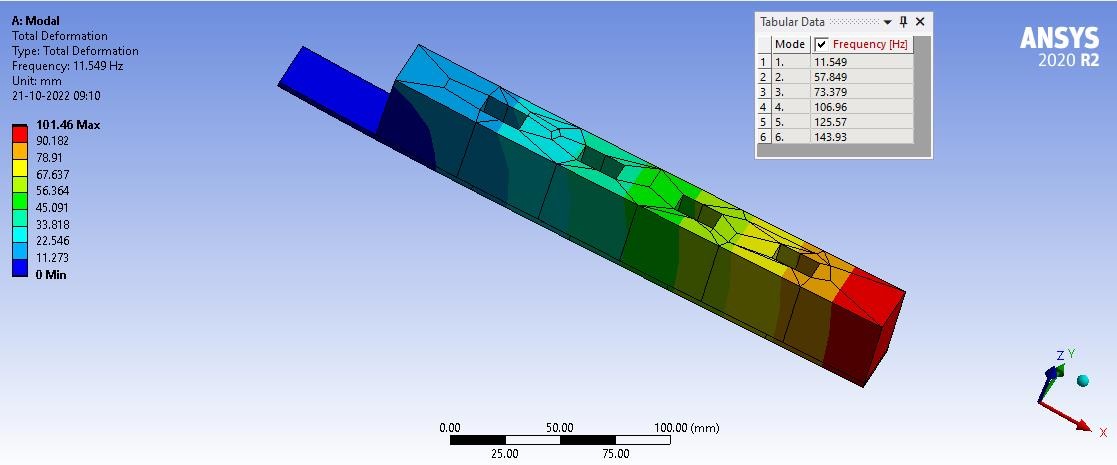 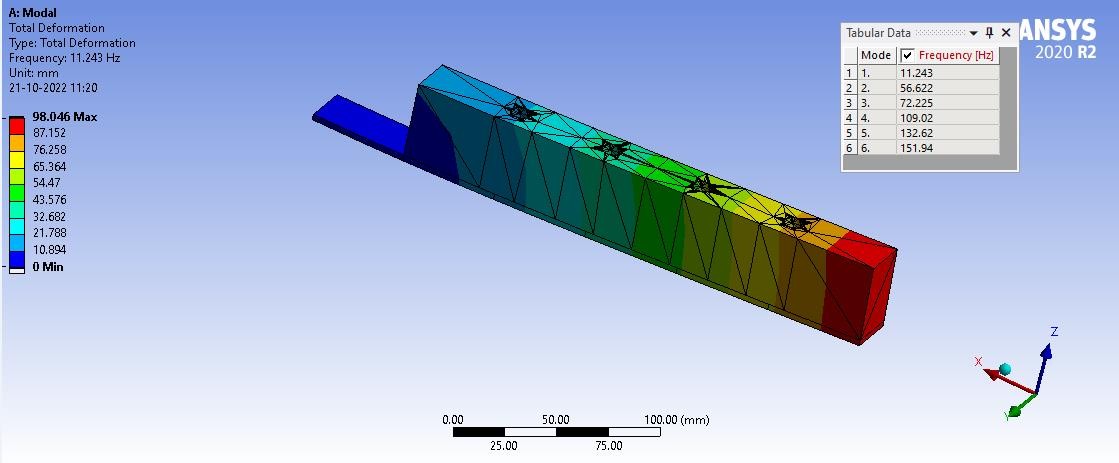 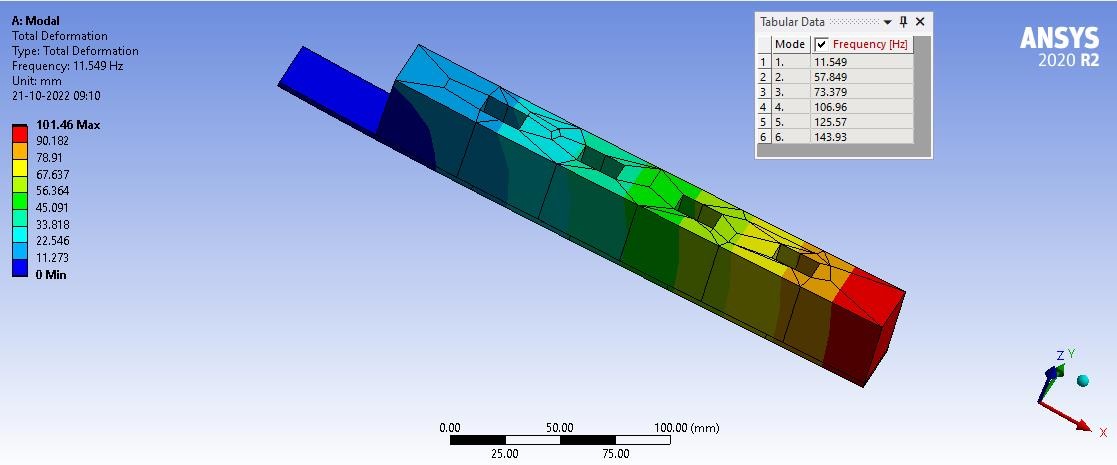 Fig.5(k) Unsymmetrical FLD beam 40mm silicone rubber with	  Fig.5(l) Unsymmetrical FLD beam 40mm silicone Rectangular cavity                                                                               with cylindrical cavity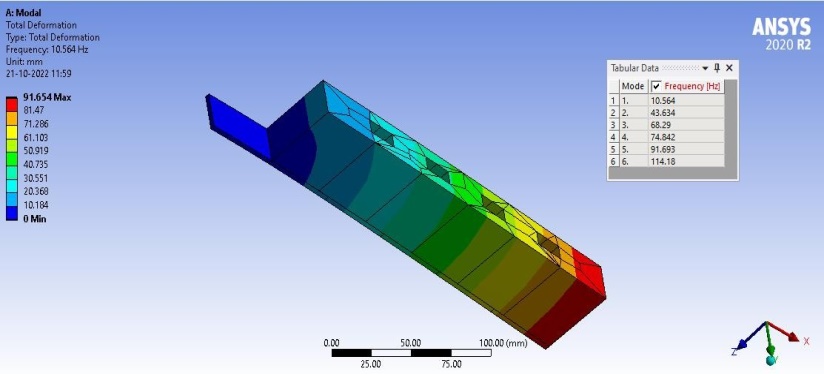 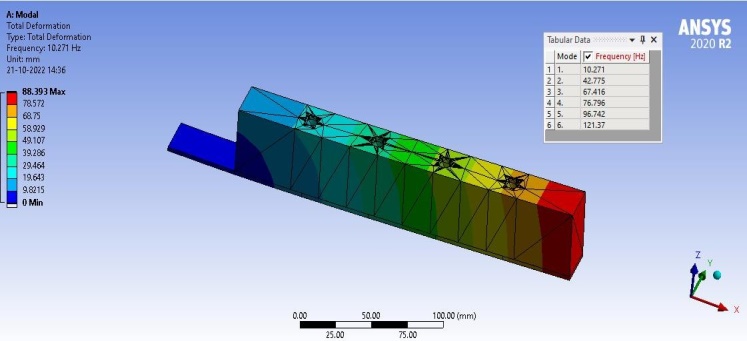 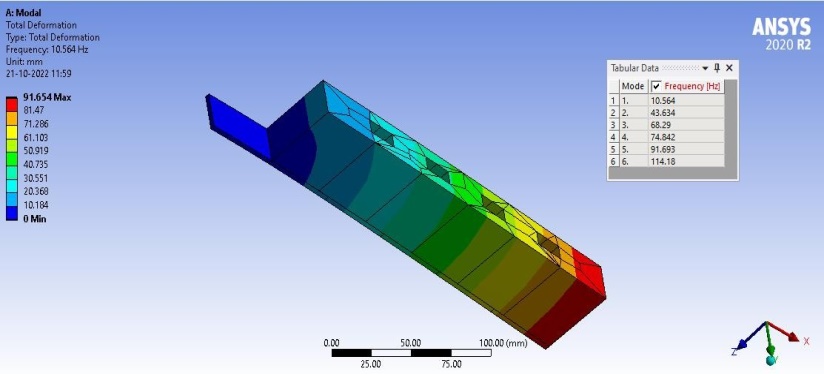 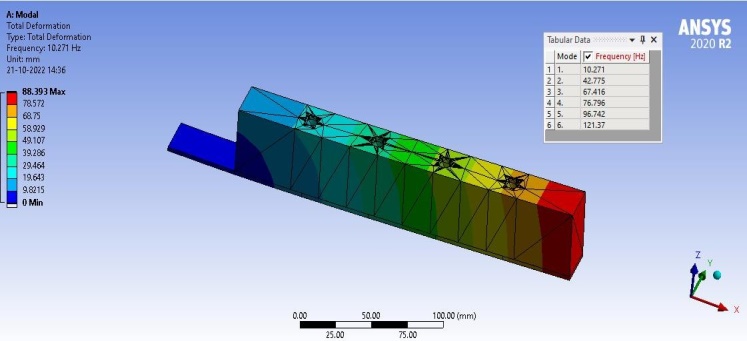 Fig.6(a) Asymmetrical FLD beam 50mm thick PU	Fig.6(b) Asymmetrical FLD beam 50mm thick Rubber with rectangular cavity	PU rubber with cylindrical cavity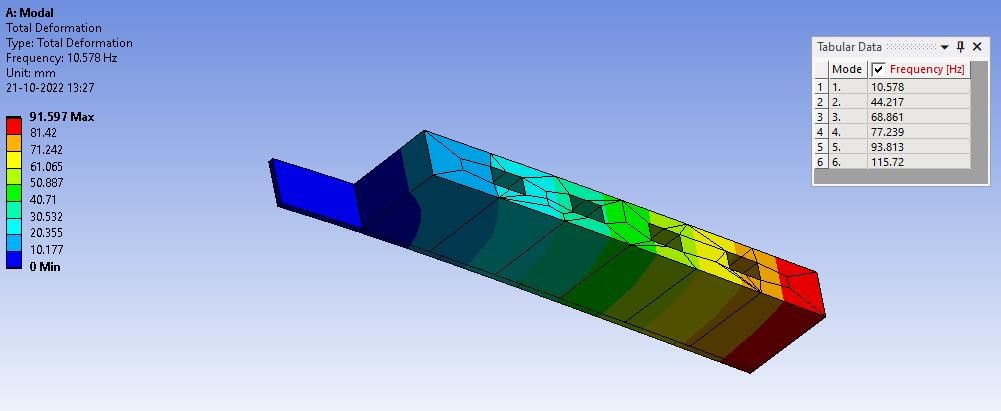 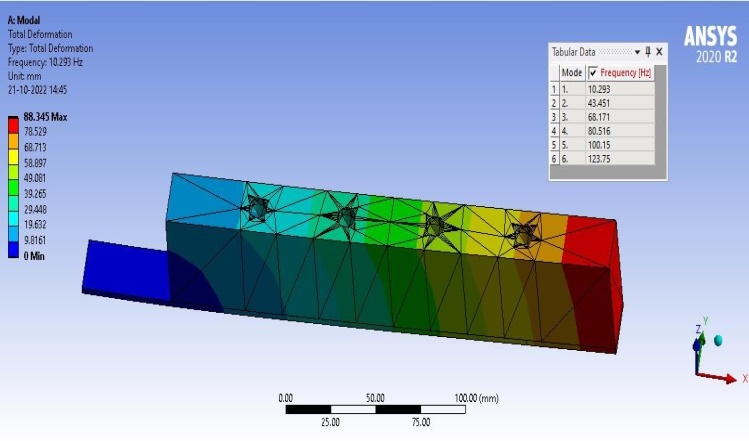 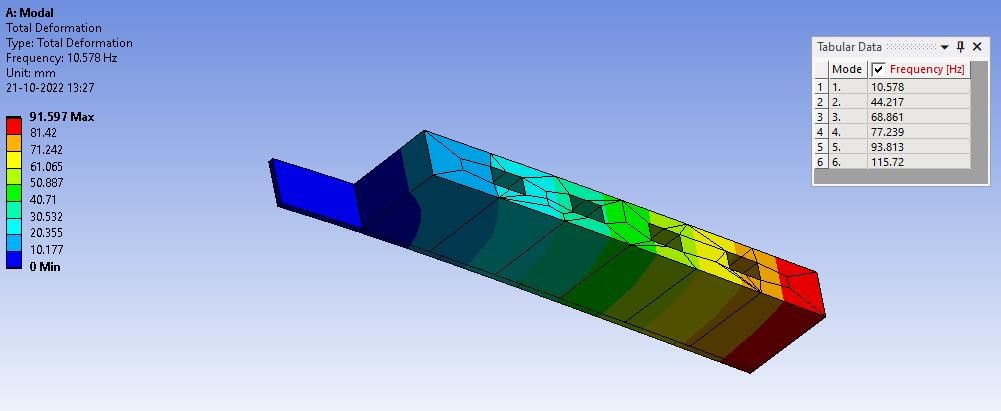 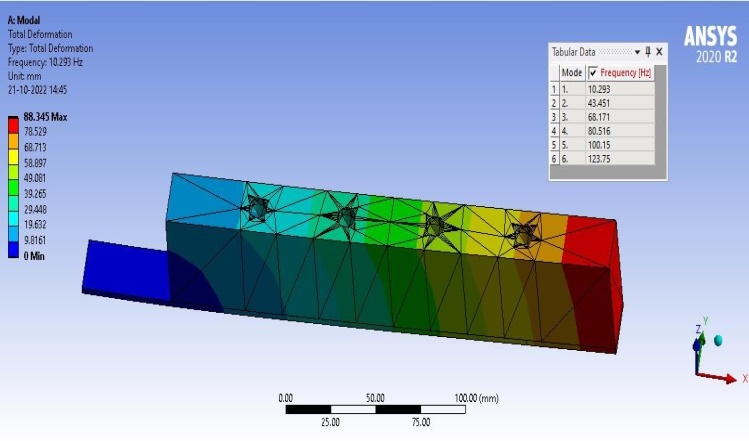 Fig.6(c) Asymmetrical FLD beam 50 mm thick silicone	Fig.6(d) Asymmetrical FLD beam 50mm thick Rubber with rectangular cavity	silicone rubber with cylindrical cavity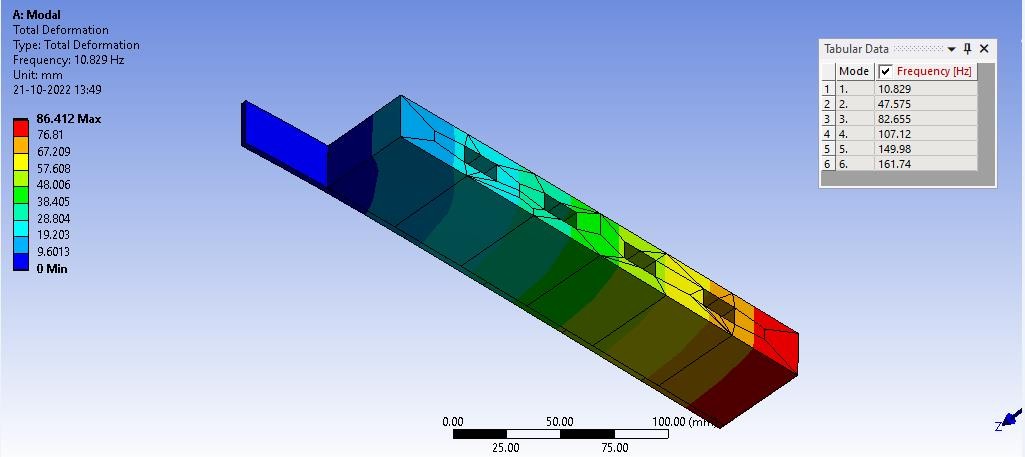 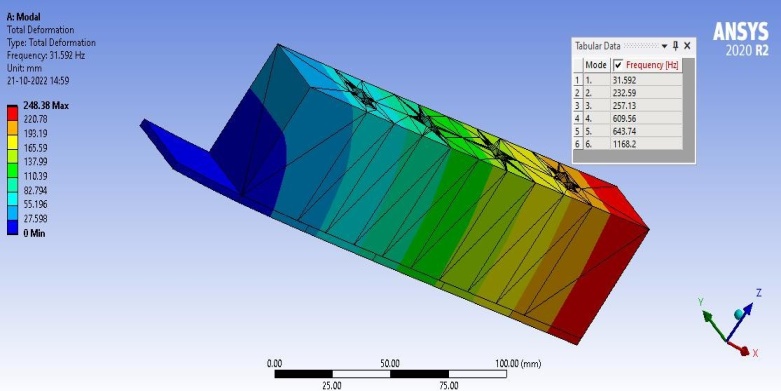 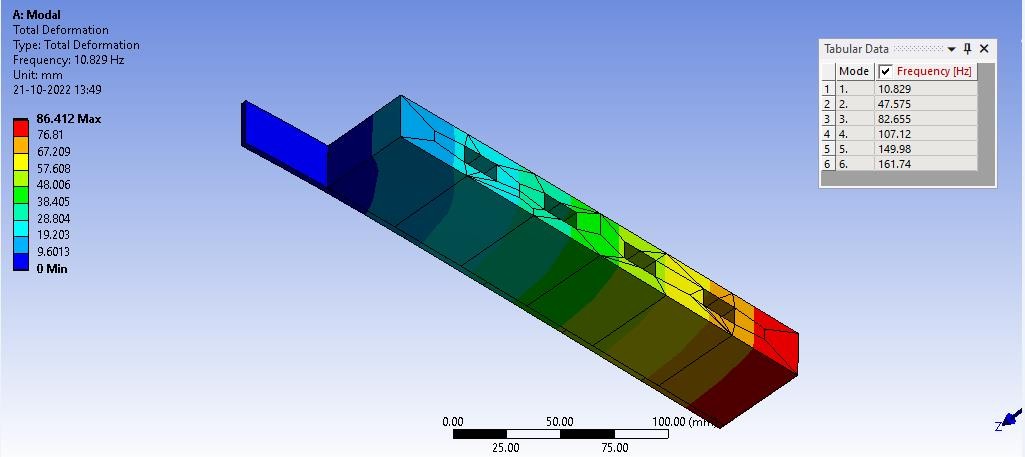 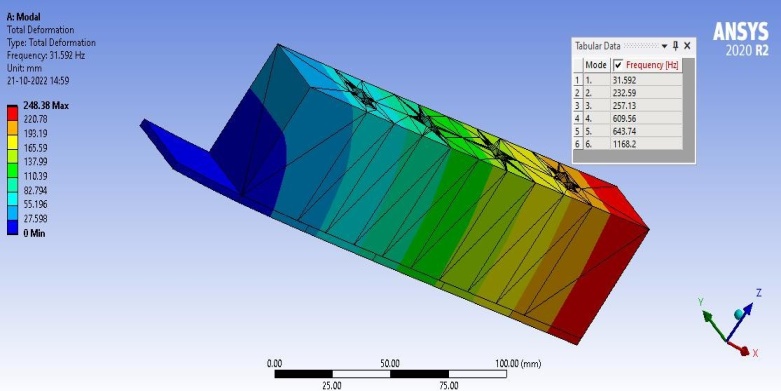 Fig.6(e) Asymmetrical FLD 50mm thick beam butyl rubber         Fig.6(f) Asymmetrical FLD beam butyl rubber with Rectangular cavity                                                                                           with cylindrical cavity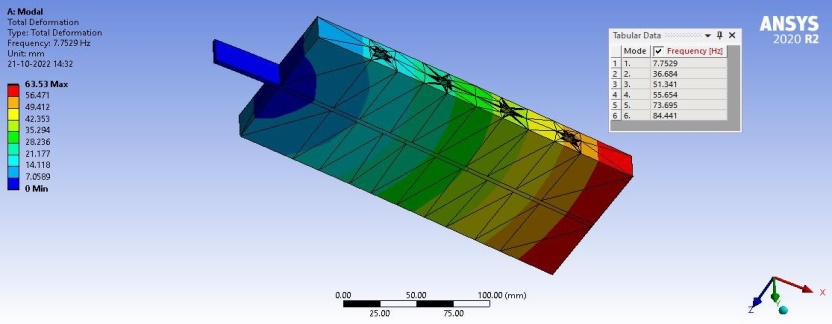 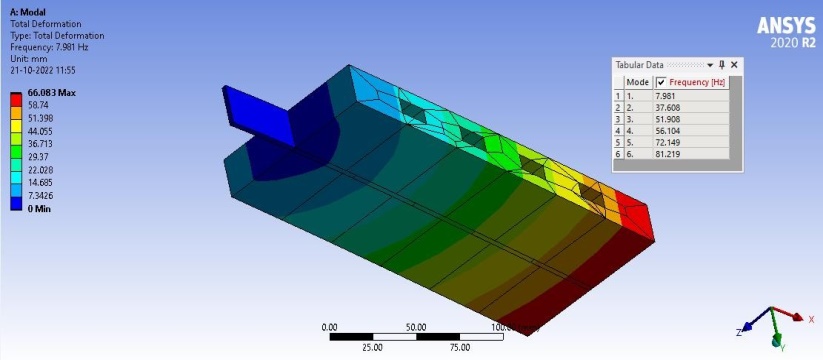 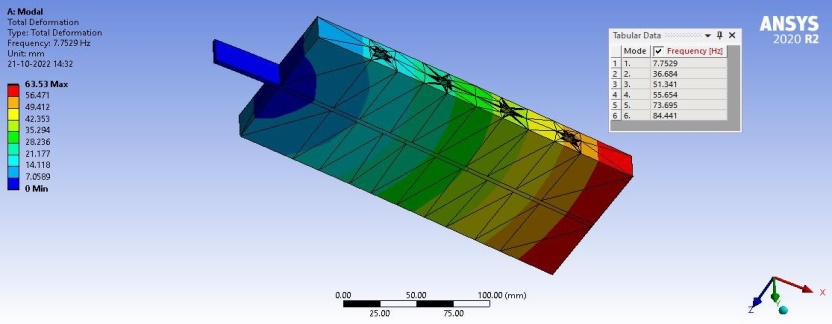 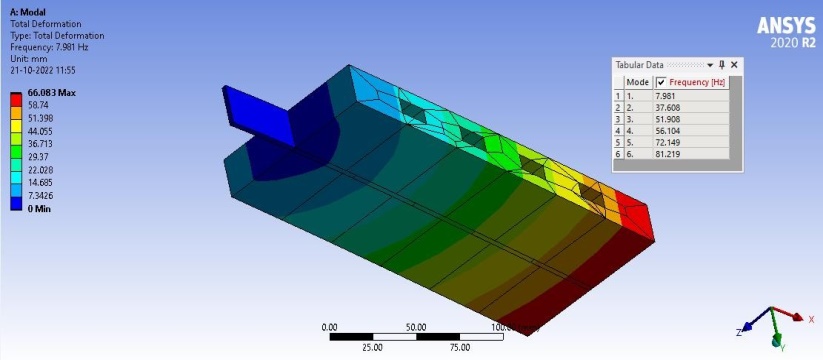 Fig.6(g) Proportioned FLD beam of 50mm PU 	Fig.6(h) Proportioned FLD beam of 50mm thick  rubber with rectangular cavity                                                            PU rubber with cylindrical cavity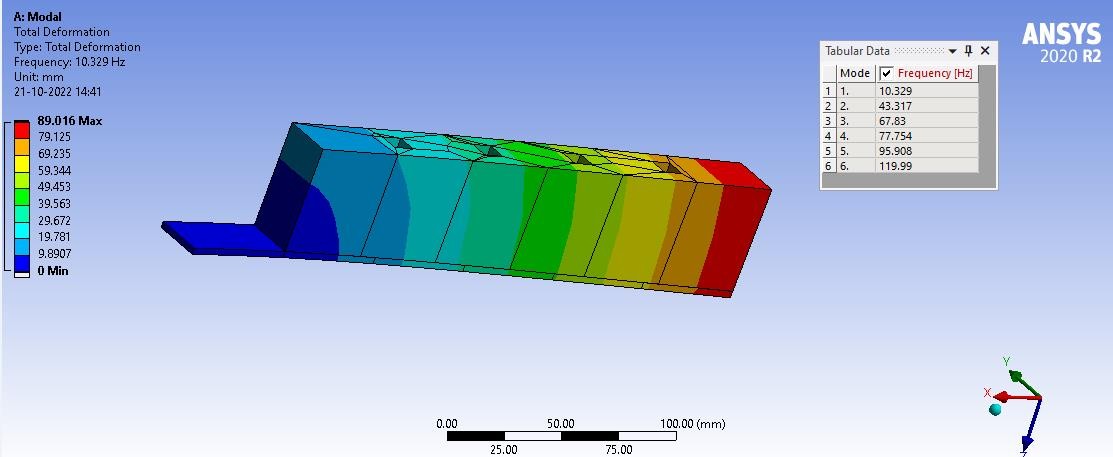 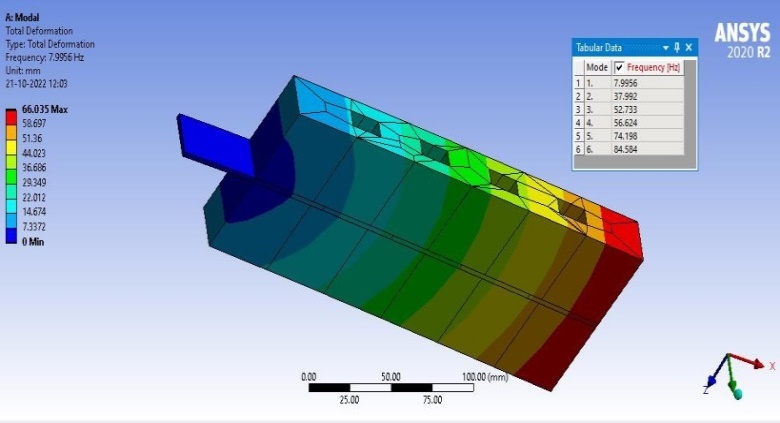 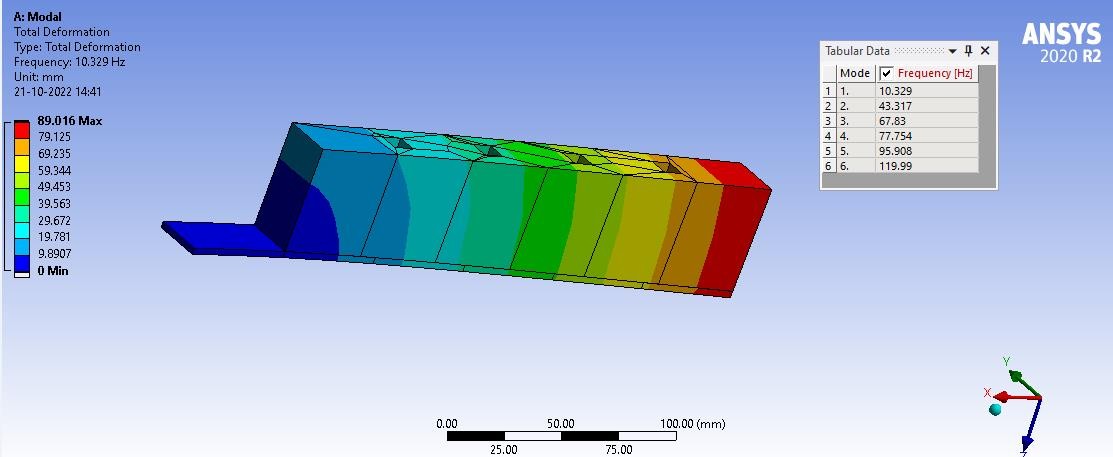 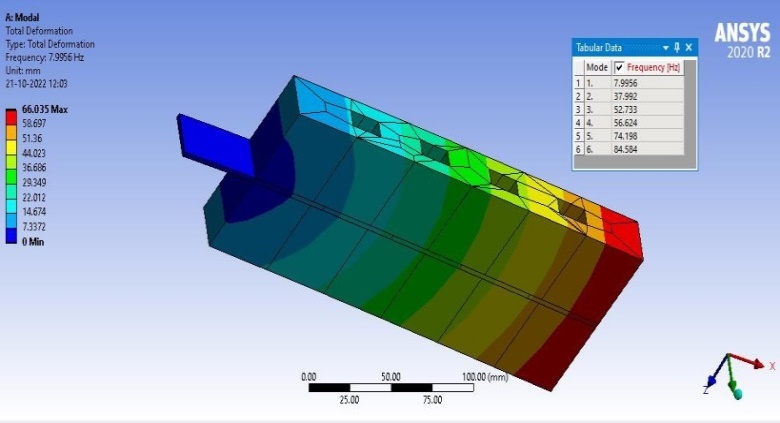 Fig.6(i) Proportioned FLD beam of 50mm silicone rubber          	    Fig.6(j) Proportioned FLD beam of 50mm silicone With rectangular cavity	rubber with cylindrical cavity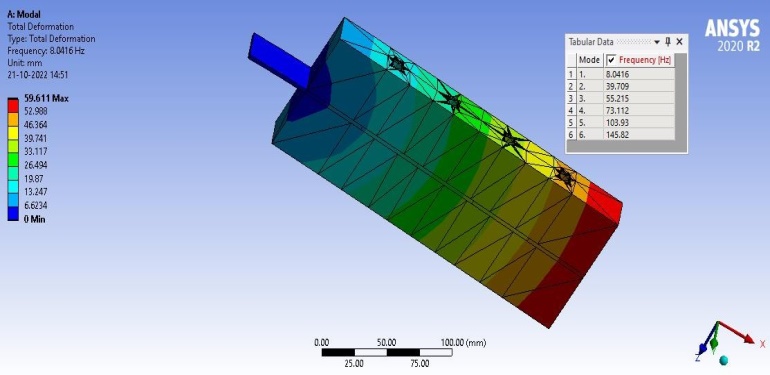 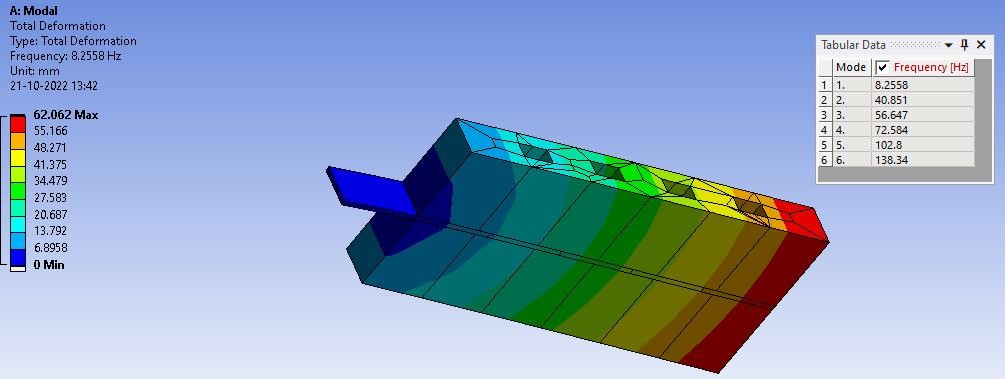 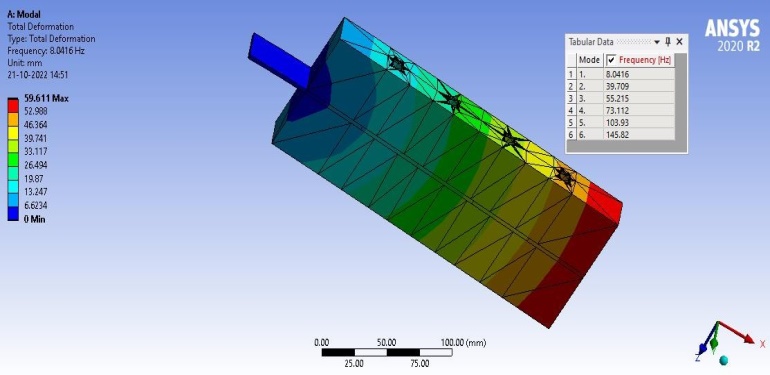 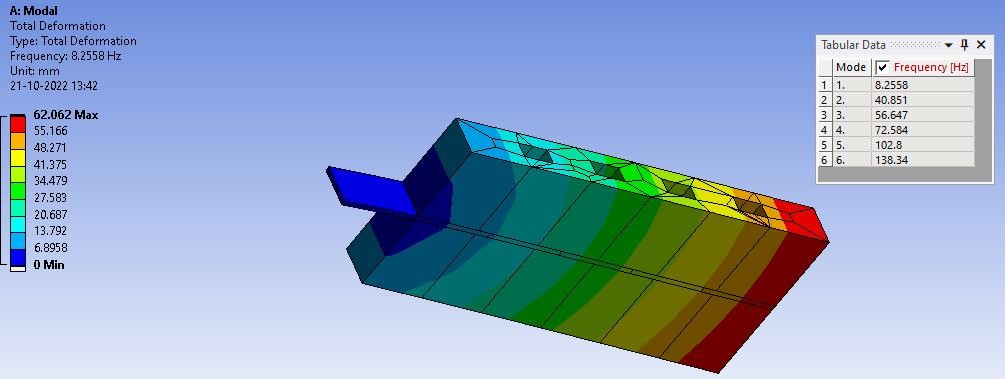 Fig.6(k) Proportioned FLD beam of 50 mm butyl rubberWith rectangular cavity	Fig.6(l) Proportioned FLD beam of 50mm butyl 	rubber with cylindrical cavityTable 2 displays natural frequency values from modal analysis of Polyurethane, Silicone, and Butyl rubber under symmetrical and unsymmetrical damping of 30, 40, and 50 mm thickness [4 to 7].                  The study reveals that increasing mass or lowering stiffness lowers natural frequency, while reducing mass or increasing stiffness increases it [8 to 10]. Unsymmetrical configurations can operate at higher speeds without noise, wear, metal fatigue, or erratic performance. Modal analysis shows that unsymmetrical configurations provide better resonant frequency response [11 to 13].                                                                   CONCLUSIONSThis study examines the damping performance of various shape memory polymers, including Polyurethane, Silicone, and Butyl rubbers. DMA tests and modal analysis are conducted using ANSYS R19 software to determine the best damping properties of the materials. Python programming is used to determine optimal values. The results show that the unsymmetrical configuration of butyl rubber with a rectangular cavity at 79.62Hz has better results for natural frequency.REFERENCES[1] Prasanth Kumar M, Mamatha B, Bhaskara Raju VVS, N.Ramanaiah, (2017) “Effect of thickness on asymmetric Extensional Damping Treatment using Viscoelastic Materials”. International Journal of Engineering Trends and Technology (IJETT).[2] N.Ramanaiah, Prasanth Kumar Mallipudi, VVS. Bhaskara Raju, et al. (2017) “Effectiveness of Extensional Damping using Rubber as Layer”. Trends in Mechanical Engineering &Technology (TMET).[3] C.V.Ramachandrareddy, N.Ganesn, Narayanan.B.V “The response of plates with unconstrained layer damping  treatment to random acoustic excitation” (1979).[4] A.D.Roberts and C.A. Brackley, “Surface treatment of rubber to reduce friction”, Journal of Natural Rubber Research, Volume 4, Number 1, pp. 1-21, March (1989).[5] H.H.Law, P.L.Rossiter, G.P.Simon, L.L.Koss, “Characterization of mechanical vibration damping by piezoelectric materials”, Journal of Sound and VibrationVolume 197, Issue4, Pages 489-513, October (1996).[6] Roynganesan, “The theoretical and experimental investigations on the damping effectiveness of partially applied unconstrained layer damping treatments on rectangular plates having central rectangular cutouts” (2003).[7] Doo-holee,Woo-Seok Hwang, “Optimization of length for unconstrained viscoelastic damping layer of beams” (2004).[8] Ramji Koona, Ganesh, Kumar PVS and M.Lavanya “Optimization of surface damping treatments for random vibration control of structures Dynamic excitation results in vibration of machinery and supports of the structures”(2005).[9] Laurent hazard, “Design of viscoelastic damping for vibration and noise control, modeling, experiments and optimization” (2006).[10] H.H.Hilton, and Sung Yi, M. Fouad Ahmad “Dynamic Responses of Plates with Viscoelastic Free Layer Damping Treatment” journal of vibration and acoustics 362/vol.118, (2008).[11] Craig A.Gallimore, Dr. Kevin B.Kochersberger “Passive Viscoelastic Constrained Layer Damping Application for a Small Aircraft Landing Gear System” (2008).[12] Francesca Cura, Andrea Mura1 and Fabrizio Scarpa, “Modal strain energy based methods for the analysis of complex patterned free layer damped plates”, Journal of Vibration and Control,18(9) pp.1291–1302, (2011). [13] Ashish M. Dharme, Pravin P. Hujare and Sinhgad “Analysis of performance of FLD and CLD technique”, International Journal of Engineering Sciences &Research Technology, pp.340-343, ISSN: 2277-9655, (2015).Table 1: Configuration of the FLD Specimen Table 1: Configuration of the FLD Specimen Table 1: Configuration of the FLD Specimen Table 1: Configuration of the FLD Specimen Table 1: Configuration of the FLD Specimen SpecimenMaterialsLength (mm)Thickness (mm)Width (mm)Base plateAA6063L1 = 300h1 = 325.4LayerPolyurethane, Silicone and Butyl RubbersL2 = 250h2 = 30, 40, 50(symmetric and asymmetric)25.4Table 2: Natural frequencies of FLD beams Table 2: Natural frequencies of FLD beams Table 2: Natural frequencies of FLD beams Table 2: Natural frequencies of FLD beams Table 2: Natural frequencies of FLD beams Table 2: Natural frequencies of FLD beams S.No.Type of SMPThickness(mm)Shape of Cavity Natural Frequency with Symmetrical configuration(Hz)Natural Frequency with Unsymmetrical configuration(Hz)1Polyurethane      rubber30Rectangular61.0175.481Polyurethane      rubber30cylindrical62.1175.321Polyurethane      rubber40Rectangular52.7357.191Polyurethane      rubber40cylindrical50.0855.971Polyurethane      rubber50Rectangular37.6143.631Polyurethane      rubber50cylindrical36.6842.782Silicone rubber30Rectangular61.3977.922Silicone rubber30cylindrical61.7275.832Silicone rubber40Rectangular51.8557.852Silicone rubber40cylindrical50.5956.622Silicone rubber50Rectangular37.9944.222Silicone rubber50cylindrical43.3243.453Butyl rubber30Rectangular70.8479.623Butyl rubber30cylindrical70.2377.123Butyl rubber40Rectangular54.9860.773Butyl rubber40cylindrical50.7958.963Butyl rubber50Rectangular40.8547.583Butyl rubber50cylindrical39.7144.59